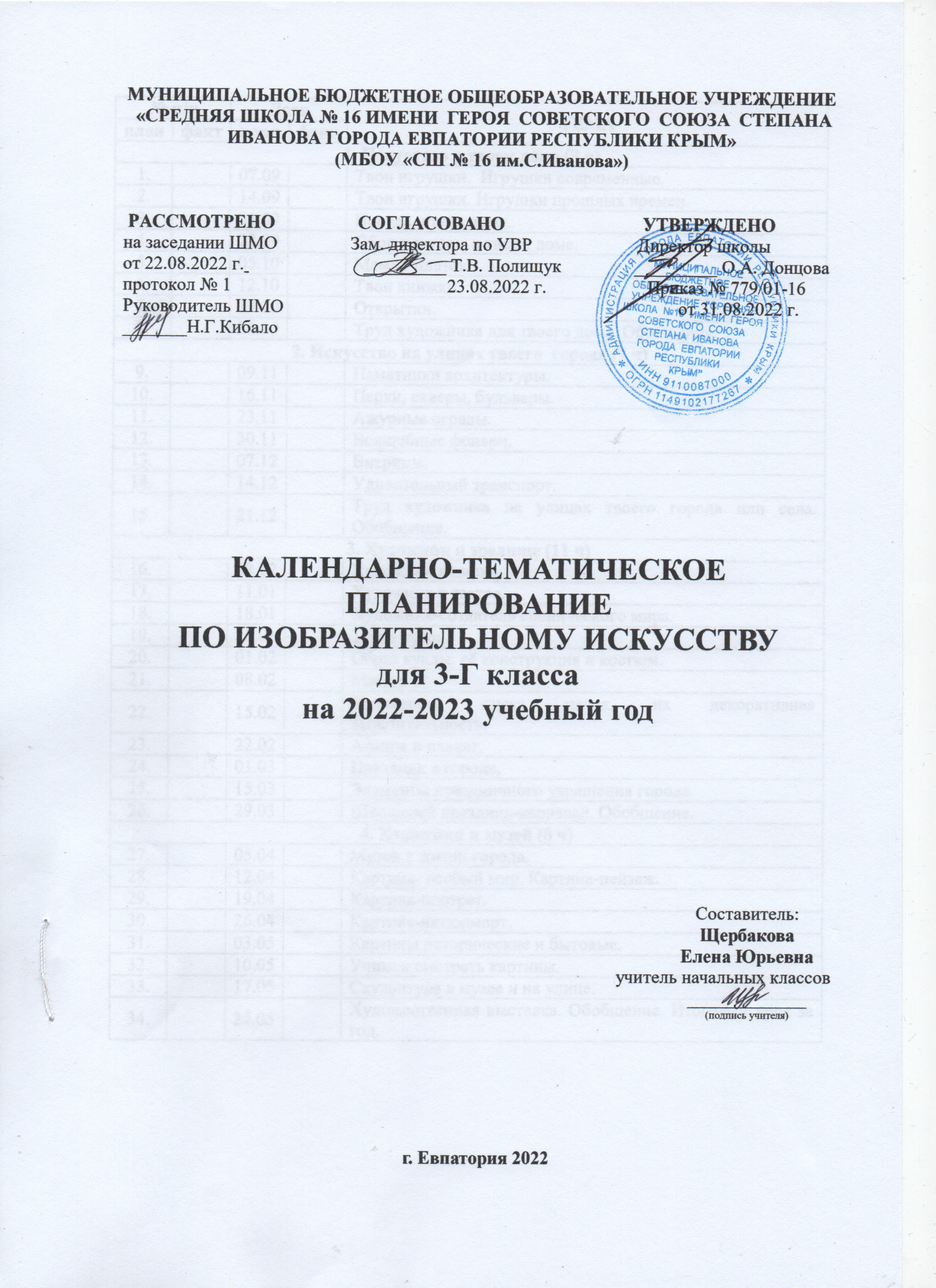 № п/п№ п/пДатаДатаТЕМА планфактпланфактТЕМА 1. Искусство в твоем доме (8 ч)1. Искусство в твоем доме (8 ч)1. Искусство в твоем доме (8 ч)1. Искусство в твоем доме (8 ч)1. Искусство в твоем доме (8 ч)1.07.09Твои игрушки.  Игрушки современные.2.14.09Твои игрушки. Игрушки прошлых времен.3.21.09Посуда у тебя дома.4.28.09Обои и шторы в твоем доме.5.05.10Мамин платок.6.12.10Твои книжки.7.19.10Открытки.8.26.10Труд художника для твоего дома. Обобщение.2. Искусство на улицах твоего  города (7 ч)2. Искусство на улицах твоего  города (7 ч)2. Искусство на улицах твоего  города (7 ч)2. Искусство на улицах твоего  города (7 ч)2. Искусство на улицах твоего  города (7 ч)9.09.11Памятники архитектуры.10.16.11Парки, скверы, бульвары.11.23.11Ажурные ограды.12.30.11Волшебные фонари.13.07.12Витрины.14.14.12Удивительный транспорт.15.21.12Труд художника на улицах твоего города или села. Обобщение.3. Художник и зрелище (11 ч)3. Художник и зрелище (11 ч)3. Художник и зрелище (11 ч)3. Художник и зрелище (11 ч)3. Художник и зрелище (11 ч)16.28.12Художник в цирке.17.11.01Художник в театре.18.18.01Художник-создатель сценического мира.19.25.01Театр кукол.20.01.02Образ куклы, её конструкция и костюм.21.08.02Маски.22.15.02Условность языка масок, их декоративная выразительность.23.22.02Афиша и плакат.24.01.03Праздник в городе.25.15.03Элементы праздничного украшения города.26.29.03Школьный праздник-карнавал. Обобщение.4. Художник и музей (8 ч)4. Художник и музей (8 ч)4. Художник и музей (8 ч)4. Художник и музей (8 ч)4. Художник и музей (8 ч)27.05.04Музеи в жизни города.28.12.04Картина- особый мир. Картина-пейзаж.29.19.04Картина-портрет.30.26.04Картина-натюрморт.31.03.05Картины исторические и бытовые.32.10.05Учимся смотреть картины.33.17.05Скульптура в музее и на улице.34.24.05Художественная выставка. Обобщение. Итоговый урок за год.